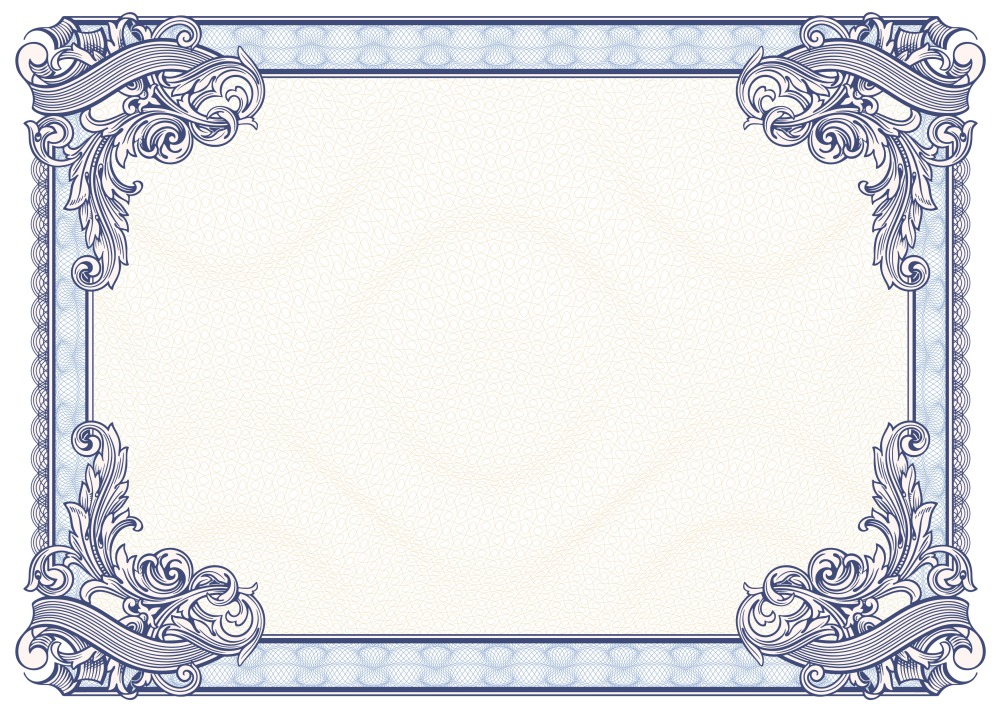 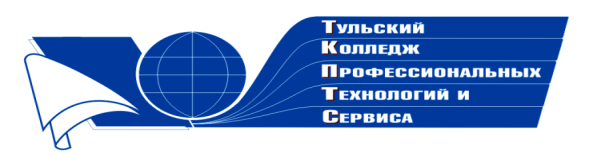 Государственное профессиональное образовательное учреждение  Тульской области «Тульский колледж профессиональных технологий и сервиса»СертификатНастоящим подтверждается, чтоСазонова Ирина Михайловнаприняла участие в общероссийском заочном конкурсе «Коллекция педагогического мастерства и творчества»  в номинации «Лучшая разработка урока»с методической разработкой плана-конспекта по предмету «Экология» на тему «Экологические проблемы промышленных и бытовых отходов, способы их утилизации»   Директор ГПОУ ТО       «ТКПТС»                                     С.С. Курдюмов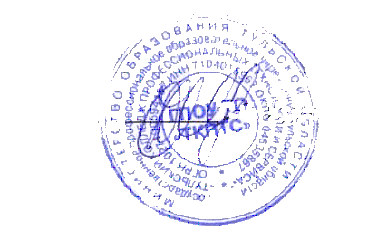 2018 год